PONEDELJEK, 11.5.2020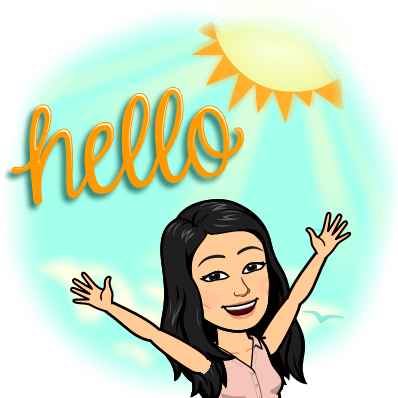 SLJin 2. ura  NAVODILA ZA TVOJE DELONajprej reši v DZ.str.106, ki nam je ostala iz prejšnjega tedna. Naša naslednja tema je VREMENSKA NAPOVED o kateri smo govorili že pri NIT. Zato mislim, da ne boste imeli težav.Rešite v DZ str. 108, 109.Naredi še zapis v zvezek.ŠPOUraNAVODILO ZA TVOJE DELO:1. Ker sem slišala, da v tem času tudi radi kolesarite, vam pošiljam nekaj nalog s kolesom (upam, da vam bo vreme naklonjeno):a) polžja vožnja (označi si razdaljo 5 m; od startne črte do ciljne črte jo prevozi v ČIM DALJŠEM ČASU NE DA BI STOPIL NA TLA; prav si prebral, zmagovalec je tisti, ki to pot prevozi v čim daljšem času)b) vožnja z oziranjem preko desne/leve rame (za teboj naj nekdo stoji in s prsti ene roke pokaže število, ki ga poskušaš ti prepoznat in povedat)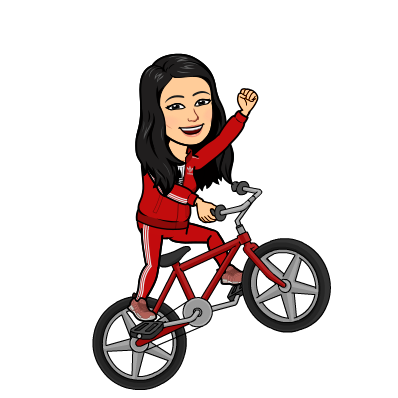 2. Še vedno pa priporočam gibanje na svežem zraku.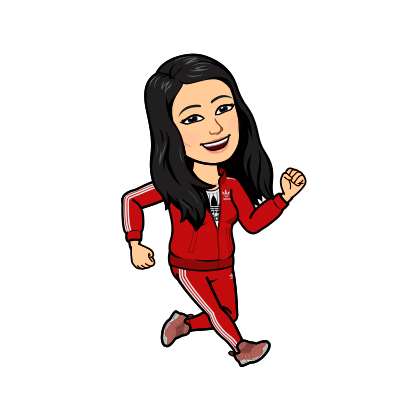 TJA Dear kids,after a tiresome:) revision it's time for a story. Today you will be listening and reading a story.Pozdravljeni petošolci,po napornem:) preverjanju znanja je čas za zgodbo. Danes boste poslušali in brali zgodbo.STORY TIME THE KING, THE COOK AND THE STORKUČB str. 78 – describe the pictureUČB str. 78 – ustno opiši slikoTHE KING THE COOK AND THE STORK – Listen to the story and write the numbers into your notebooks.THE KING THE COOK AND THE STORK – Poslušaj zgodbo in napiši pravilno zaporedje slik v zvezek (naslov - THE KING THE COOK AND THE STORK).Read out loud the story in your workbooks p. 78Glasno preberi zgodbo v delovnem zvezku str. 78. Vprašaj nekoga iz družine, da je kralj ali pa kuhar.SLOVENŠČINA (1., 2.)KAKO SE ZNAJDEMO V VREMENSKI NAPOVEDI?DZ.str. 106, 108, 109., zapis v zvezekŠPORT (1.)KOLESARJENJEANGLEŠČINA (1.)THE STORY OF THE KING THE COOK AND THE STORK UČB str. 78, DZ str. 78GLASBANavodila vam pošlje ga. DanijelaKako se znajdemo v vremenski napovedi?Vremenska napoved= besedilo, s katerim vremenoslovci obveščajo ljudi, kakšno je vreme danega dne in kakšno bo v prihodnjih dneh.Najdemo jo v časopisih, revijah, na spletu, slišimo zanjo po radiu, televiziji…Sestavljena je iz NEBESEDNEGA DELA (zemljevid, piktogrami) IinBESEDNEGA DELA. Poišči vremensko napoved in jo zalepi. Označi besedni nebesedni del vremenske napovedi. Moj primer: 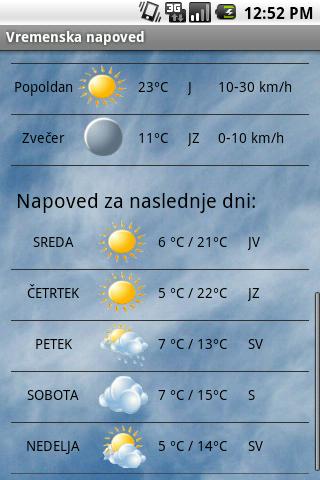 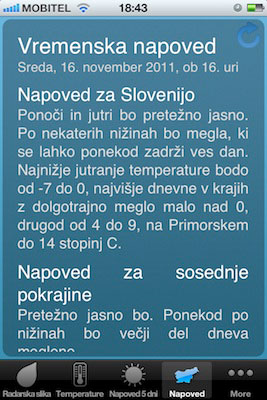 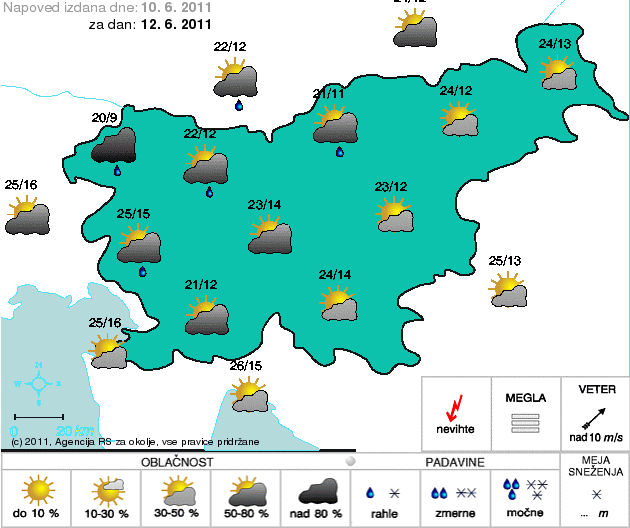 